MYYTTEJÄ JA MYTOLOGIOITA Kreikan kielen mythos on tarkoittanut alun perin >> tosi sanaa >> tai >> puhetta >>, logos taas >> tietoa >>. Mytologia on näin ollen >> oikeaa puhetta >>; se on yhteiskunnassa vallitsevien myyttisten tarinoiden kokoelma, joka kykenee antamaan selityksen vaikkapa eriskummalliselle luonnonilmiöille ja jollekin käsittämättömälle tapahtumalle. Eri maiden kansantarinat ovat tulvillaan myyttistä aineistoa, niin myös meidän Kalevalamme. Myyttisen katsotaan kumpuavan yleensä samastetaan lähestulkoon uskomukseen tai tunteenomaiseen käsitykseen, ja usein myytillä voidaan viitata jopa valheeseen tai perättömien tarinoiden sepittämiseen. 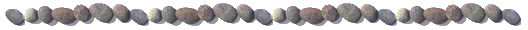 Jungilaisen psykologian mukaan myytit kertovat jotain oleellista ihmisen ja ihmiskunnan syvimmän tajunnan sisällöstä. Ihmisen psyykkisen kehityksen ja henkisen kasvun juoni ja periaatteet ovat löydettävissä  myyttisistä tarinoista. Unilla ja myyteillä on paljon yhteistä: siinä missä unet viestivät meille yksilöllisellä tasolla piilotajuntaamme sisällöstä, siinä myytit välittävät aineistoa kollektiivisesta piilotajunnasta, ihmiskunnan yhteisestä sielunelämästä. Myytit ovat tavallaan kollektiivia unia, joissa voi sattua yhtä irrationaalisia ja yliluonnollisia tapahtumia  kuin henkilökohtaisissa unissa. Myyttejä ei pidä käsittää kirjaimellisesti, sillä ne ovat symbolisen tason ilmentymiä siinä missä unetkin. Molemmat ovat otettavaisia. Unen jumala Hypnoksen lähettämistä kuvasikermistä saamme enemmän ja vähemmän verhottua tietoa itsestämme, kun taas myytit paljastavat tärkeitä piirteitä yleisinhimillisestä tiedostamattomasta, mielen ja sielun syvimmistä kerroksista. Monia elämää hallitsevia seikkoja on helpompi ymmärtää kuvauksin ja vertauksin kuin tarkoin määritelmin. Jos yksinkertaistetusti ilmaisten oikea aivopuoliskomme käsittelee ärsykkeitä pääosin kuvina, muotoina  ja kokonaisuuksina, se on ilman muuta mytologian  aluetta; vasen aivopuoliskomme sen sijaan toimii järkiperäisesti  logiikan lakeja noudattaen. Apollonille pyhitetyn Delfoin temppelin sisäänkäynnin yläpuolelle oli kirjoitettu:  Gnothi seauton , >> tunne itsesi >>. Myyttien ja arkityyppien ymmärtäminen voi lisätä ihmisen tuntemusta itsestään ja lähimmäisistään, kenties ihmiskunnasta yleensä. Itsensä tunteva henkilö ei ole alitajuisten  voimiensa hallitsema vaan voi vaikuttaa  >> kohtaloonsa >>, elämänsä kulkuun. Oman piilotajuntansa tunteminen on yksi tie henkiseen eheytymiseen. 